Инструкция по заполнению в ГИС СО Кадры МУ данных о сотрудниках ответственных за работу с ФРМР и ФРМОВ разделе «Кадровый учет» зайти в карточку сотрудника ответственного за работу с ФРМР и ФРМО;В панели навигации карточки сотрудника перейти в «Свойства сотрудника»;Нажать кнопку (команду) «Добавить сведения» и в открытой форме документа «Ввод сведений о присвоении характеристики» в поле «Свойство» выбрать свойство «Ответственный за работу с ФРМР и ФРМО»;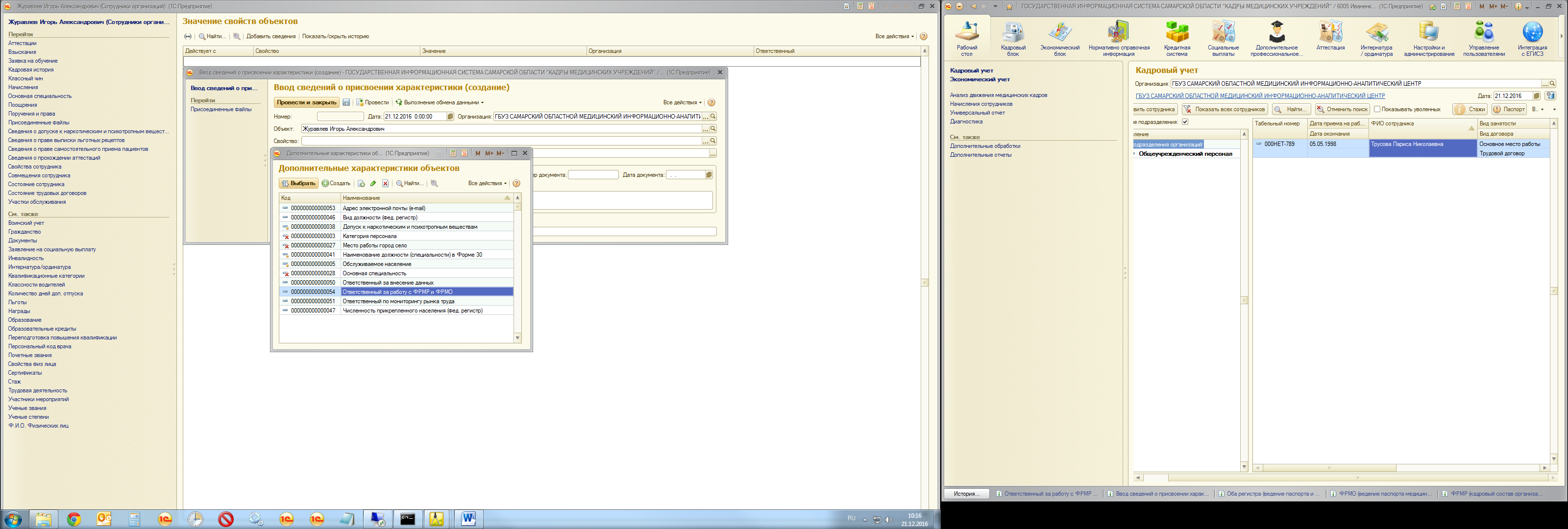 Далее в поле «Значение» выбрать необходимое значение (в рамках ответственности сотрудника); Провести (нажать кнопку «Провести» либо «Провести и закрыть»)  заполненную форму документа «Ввод сведений о присвоении характеристики».  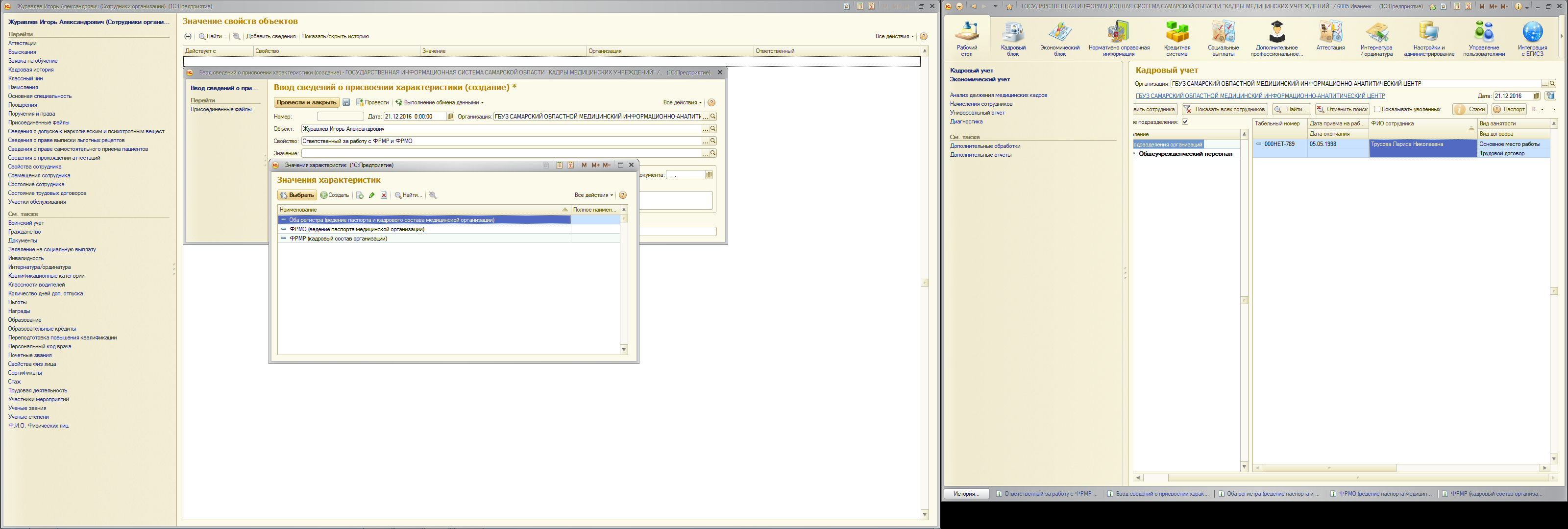 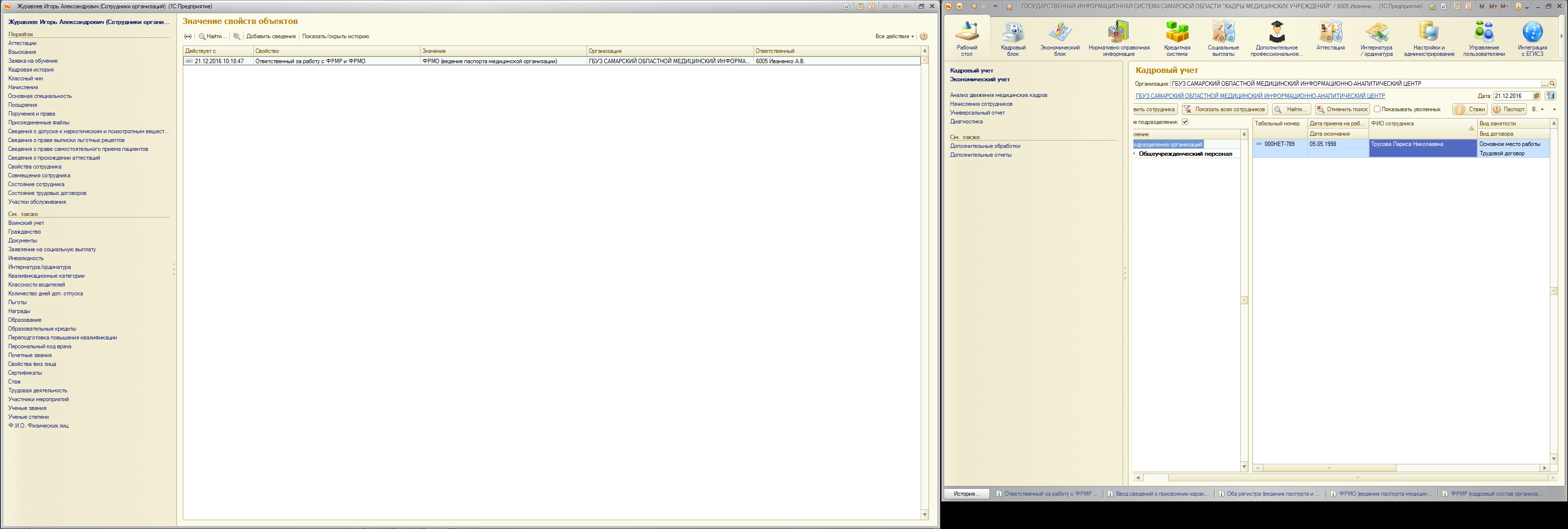 